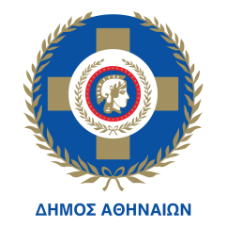 ΕΛΛΗΝΙΚΗ   ΔΗΜΟΚΡΑΤΙΑΝΟΜΟΣ ΑΤΤΙΚΗΣΔΗΜΟΣ   ΑΘΗΝΑΙΩΝΓΕΝΙΚΗ  Δ/ΝΣΗ  ΟΙΚΟΝΟΜΙΚΩΝΔ/ΝΣΗ  ΠΡΟΜΗΘΕΙΩΝ &   ΠΟΘΗΚΩΝΤΜΗΜΑ  ΔΙΑΔΙΚΑΣΙΩΝ ΣΥΝΑΨΗΣΔΗΜΟΣΙΩΝ ΣΥΜΒΑΣΕΩΝΟ υπογραφόμενος………………………………………………………………………………………….. με έδρα …………………….. ………………………………………………  Ταχ/κή Δ/νση ………………………….……………………… Τηλ. …….……………………,  email …………………………...……., αφού έλαβα πλήρη γνώση των όρων της υπ’ αριθμ. ………………. Διακήρυξης και των Παραρτημάτων αυτής, τους οποίους αποδέχομαι ανεπιφύλακτα, που αφορούν στην ηλεκτρονική διαδικασία σύναψης δημόσιας σύμβασης κάτω των ορίων, για την «ΗΛΕΚΤΡΟΝΙΚΗ ΕΠΕΞΕΡΓΑΣΙΑ, ΦΩΤΟΣΤΟΙΧΕΙΟΘΕΣΙΑ, ΕΚΤΥΠΩΣΗ ΚΑΙ ΑΝΑΠΑΡΑΓΩΓΗ ΠΙΝΑΚΩΝ ΠΡΟΓΡΑΜΜΑΤΟΣ ΨΗΦΟΦΟΡΙΑΣ ΚΑΙ ΠΙΝΑΚΙΔΩΝ ΑΡΙΘΜΗΣΗΣ ΕΚΛΟΓΙΚΩΝ ΤΜΗΜΑΤΩΝ ΓΙΑ ΤΗΝ ΕΚΛΟΓΙΚΗ ΑΝΑΜΕΤΡΗΣΗ ΑΝΑΔΕΙΞΗΣ ΕΛΛΗΝΩΝ ΑΝΤΙΠΡΟΣΩΠΩΝ ΣΤΟ ΕΥΡΩΠΑΪΚΟ ΚΟΙΝΟΒΟΥΛΙΟ ΓΙΑ ΤΙΣ ΕΥΡΩΠΑΪΚΕΣ ΕΚΛΟΓΕΣ ΤΗΣ 9ης ΙΟΥΝΙΟΥ 2024», προσφέρω την παρακάτω τιμή:    ΕΝΤΥΠΟ ΟΙΚΟΝΟΜΙΚΗΣ ΠΡΟΣΦΟΡΑΣΠΕΡΙΓΡΑΦΗ ΕΡΓΑΣΙΩΝ-ΥΠΗΡΕΣΙΩΝΠΡΟΣΦΕΡΟΜΕΝΗ ΤΙΜΗΕργασίες για την ηλεκτρονική επεξεργασία, φωτοστοιχειοθεσία, έκδοση δοκιμίων,  εκτύπωση και αναπαραγωγή Πινάκων Προγράμματος Ψηφοφορίας και Πινακίδων Αρίθμησης Εκλογικών Τμημάτων για τις Εκλογές Ανάδειξης Ελλήνων Αντιπροσώπων στο Ευρωπαϊκό Κοινοβούλιο της 9ης Ιουνίου 2024.ΜΕΡΙΚΟ ΣΥΝΟΛΟΦ.Π.Α. 24%ΣΥΝΟΛΟΑθήνα………………………………….2024Ο ΠΡΟΣΦΕΡΩΝ___________________________(Σφραγίδα - Υπογραφή)